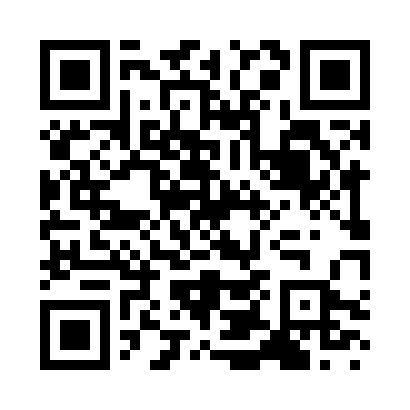 Prayer times for Arnesano, ItalyWed 1 May 2024 - Fri 31 May 2024High Latitude Method: Angle Based RulePrayer Calculation Method: Muslim World LeagueAsar Calculation Method: HanafiPrayer times provided by https://www.salahtimes.comDateDayFajrSunriseDhuhrAsrMaghribIsha1Wed4:025:4712:455:407:439:212Thu4:015:4512:455:417:449:233Fri3:595:4412:445:417:459:244Sat3:575:4312:445:427:469:265Sun3:555:4212:445:427:479:276Mon3:545:4112:445:437:489:297Tue3:525:3912:445:437:499:308Wed3:505:3812:445:447:509:329Thu3:495:3712:445:457:519:3310Fri3:475:3612:445:457:529:3411Sat3:465:3512:445:467:539:3612Sun3:445:3412:445:467:549:3713Mon3:435:3312:445:477:559:3914Tue3:415:3212:445:477:569:4015Wed3:405:3112:445:487:579:4216Thu3:385:3012:445:487:589:4317Fri3:375:2912:445:497:599:4518Sat3:355:2912:445:498:009:4619Sun3:345:2812:445:508:019:4720Mon3:335:2712:445:518:029:4921Tue3:315:2612:445:518:039:5022Wed3:305:2512:445:528:049:5123Thu3:295:2512:445:528:059:5324Fri3:285:2412:455:538:059:5425Sat3:265:2312:455:538:069:5526Sun3:255:2312:455:548:079:5727Mon3:245:2212:455:548:089:5828Tue3:235:2212:455:548:099:5929Wed3:225:2112:455:558:0910:0030Thu3:215:2112:455:558:1010:0131Fri3:205:2012:455:568:1110:03